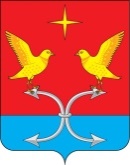 АДМИНИСТРАЦИЯ НОВОМИХАЙЛОВСКОГО СЕЛЬСКОГО ПОСЕЛЕНИЯКОРСАКОВСКОГО РАЙОНА ОРЛОВСКОЙ ОБЛАСТИПОСТАНОВЛЕНИЕ1 апреля 2022 год                                                                                             № 24с. Новомихайловка    Об организации пожарно-профилактической работы в жилом секторе и на объектах с массовым пребыванием людей на территории Новомихайловского сельского поселения Корсаковского района Орловской области В соответствии с Федеральным законам от 21.12.1994 г. № 69-ФЗ «О пожарной безопасности», подпунктом 15 пункта 1ст.14.1 ФЗ «Об общих принципах организации местного самоуправления в Российской Федерации»,  от 06.10.2003 г. № 131-ФЗ на основании Устава Новомихайловского сельского поселения Корсаковского района Орловской области, в целях реализации полномочий по обеспечению первичных мер пожарной безопасности, мер пожарной безопасности, обеспечения защищенности населения и имущества от пожаров, администрация Новомихайловского сельского поселения Корсаковского Орловской области ПОСТАНОВЛЯЕТ:1. Утвердить прилагаемое Положение об организации пожарно - профилактической работы в жилом секторе и на объектах с массовым пребыванием людей на территории Новомихайловского сельского поселения Корсаковского района Орловской области согласно приложению.2. Настоящее постановление  обнародовать в установленном порядке и разместить на официальном  сайте администрации Корсаковского района (www.корсаково57.рф).3. Контроль за исполнением постановления оставляю за собой.2. Постановление вступает в силу со дня его опубликования (обнародования). Глава сельского поселения                             И. А. Васильчикова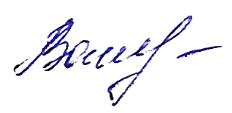 Приложение                                                                                  к постановлению администрацииНовомихайловского сельского поселенияот 01.04.2022 г. № 24ПОЛОЖЕНИЕО проведении пожарно-профилактической работы в жилом секторе и на объектах с массовым пребыванием людей на территории Новомихайловского сельского поселения Корсаковского района Орловской области1. Общие положения1.1. Профилактическая работа по обеспечению соблюдения требований пожарной безопасности и организации пожарно - профилактической работы в жилом секторе и на объектах с массовым пребыванием людей на территории организации пожарно-профилактической работы в жилом секторе и на объектах с массовым пребыванием людей на территории Новомихайловского сельского поселения Корсаковского района Орловской области района Орловской области осуществляется в соответствии с федеральными законами от 21.12.1994 г. № 69-ФЗ «О пожарной безопасности», от 06.10.2003г. № 131-ФЗ «Об общих принципах организации местного самоуправления в Российской Федерации», приказами и рекомендациями МЧС России и другими нормативными правовыми актами в области обеспечения пожарной безопасности.1.2. Основными задачами профилактической работы являются обеспечение высокого уровня пожарной безопасности зданий жилого сектора и объектов с массовым пребыванием людей, предотвращение гибели людей на пожарах, сохранение материальных и культурных ценностей от опасностей, возникающих при пожарах.1.3. Целями профилактической работы являются:1.3.1. Повышение уровня противопожарной защиты жилого сектора и объектов с массовым пребыванием людей;1.3.2. Минимизация материальных и социальных потерь от пожаров в жилых помещениях и на объектах с массовым пребыванием людей;1.3.3. Усиление роли и эффективности профилактики в области пожарной безопасности;1.3.4. Принятие мер по устранению нарушений требований пожарной безопасности.2. Организация и проведение противопожарной пропагандыв жилом секторе и на объектах с массовым пребыванием людей2.1. К объектам проведения профилактической работы относятся жилой сектор и учреждения с массовым пребыванием людей.2.2. В ходе профилактической работы отрабатывается задача комплексного использования сил и средств по предупреждению пожаров и гибели людей в жилом секторе и на объектах с массовым пребыванием людей, привлечению к решению этих вопросов заинтересованных органов местного самоуправления, организаций, надзорных и правоохранительных органов, а также общественности.2.3. При организации пожарно - профилактической работы в жилом секторе и на объектах с массовым пребыванием людей проверяется соблюдение требований пожарной безопасности, в том числе:выполнение организационных и режимных мероприятий по соблюдению пожарной безопасности;содержание территории, зданий и сооружений и помещений;состояние эвакуационных путей и выходов;готовность персонала организации к действиям в случае возникновения пожара;организация и проведение противопожарной пропаганды и обучения населения, работников учреждений и организаций мерам пожарной безопасности в соответствии с действующим законодательством.2.4. Ответственность за планирование и организацию пожарно - профилактической работы возлагается:в жилом секторе - на администрацию организации пожарно-профилактической работы в жилом секторе и на объектах с массовым пребыванием людей на территории Новомихайловского сельского поселения Корсаковского района Орловской области и учреждения, обслуживающие жилой фонд на территории сельского поселения, подведомственные администрации;на объектах с массовым пребыванием людей - на руководителей  учреждений, находящихся на территории организации пожарно-профилактической работы в жилом секторе и на объектах с массовым пребыванием людей на территории Новомихайловского сельского поселения Корсаковского района Орловской области, в ведении которых находятся объекты с массовым пребыванием граждан и подведомственные администрации.2.5. В ходе проведения профилактической работы в жилом секторе и на объектах с массовым пребыванием людей в обязательном порядке должны проводиться противопожарная пропаганда и противопожарное обучение населения и работников учреждений.2.6. Основными целями обучения населения мерам пожарной безопасности и проведения противопожарной пропаганды являются снижение количества пожаров, степени и тяжести их последствий, а также совершенствование знаний населения в области пожарной безопасности.2.7. Основными задачами в сфере обучения населения мерам пожарной безопасности и проведения противопожарной пропаганды являются:2.7.1. Совершенствование знаний и навыков населения по организации и проведению мероприятий, направленных на предотвращение пожаров, порядку действий при возникновении пожара, применение первичных средств пожаротушения;2.7.2. Совершенствование форм и методов противопожарной пропаганды;2.7.3. Доведение до населения информации в области пожарной безопасности;2.7.4. Создание условий для привлечения граждан на добровольной основе к деятельности по предупреждению и тушению пожаров, а также участия населения в борьбе с природными и техногенными пожарами.2.8. Ответственными должностными лицами противопожарная пропаганда и обучение проводятся посредством:1) изготовления и распространения среди населения и работников организаций памяток, плакатов, объявлений, листовок;2) изготовления и размещения социальной рекламы по пожарной безопасности;3) изготовления и размещения уголков пожарной безопасности в местах общего пользования в многоквартирных жилых домах, информационных стендов пожарной безопасности в помещениях и на территории учреждений;4) проведения инструктажа о мерах пожарной безопасности жильцов и работников учреждений;5) организации конкурсов, выставок, соревнований на противопожарную тематику;6) привлечения средств массовой информации;7) размещения информационного материала на противопожарную тематику на информационных стендах администрации Новомихайловского сельского поселения Корсаковского района Орловской области и подведомственных администрации учреждений.3. Заключительные положения3.1. Профилактическая работа в жилом секторе и на объектах с массовым пребыванием людей, противопожарная пропаганда и обучение населения и работников мерам пожарной безопасности проводятся на постоянной основе и непрерывно.